Niederschläge messen und ablesen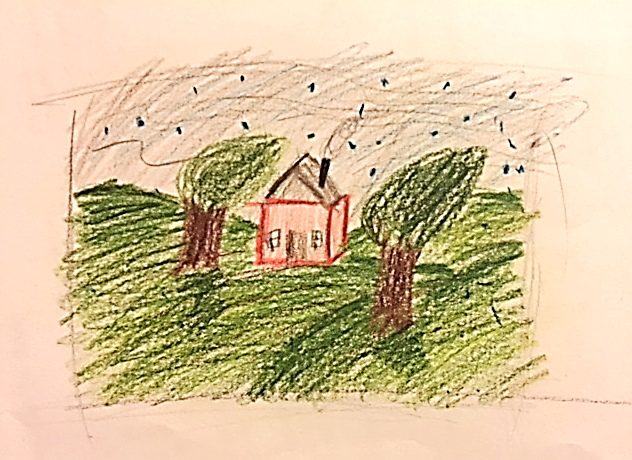 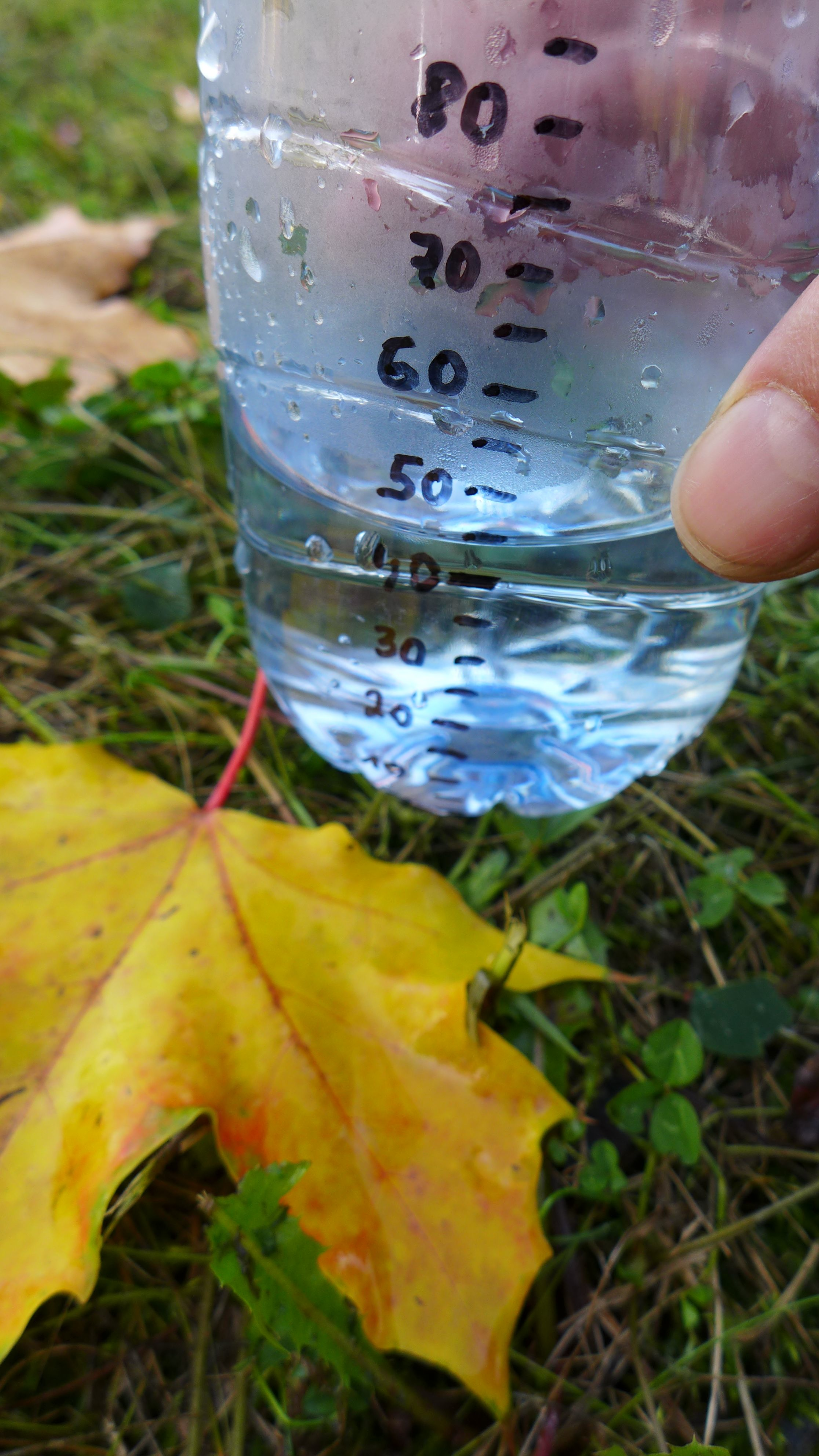 Regenwetter	RegenmesserInhaltsverzeichnisHinweiseDas SettingLehrmaterialLernmaterialBild „Regenwetter“ und „Regenmesser“ von iMINT-Akademie Berlin, Sciene4Life Academy für SenBJW Berlin. Lizenz CC BY 3.0 DEEinordnung in den ThemenbereichDidaktisch-methodische Hinweise Freies Explorieren schafft SprachanlässeWenn Kinder und Jugendliche sich Phänomenen nähern und neugierig mit Dingen explorieren, entwickeln sie in der Regel eine intrinsische Motivation Unbekanntes und Erstaunliches zu ergründen und in Kommunikation mit anderen zu treten. Finden solche sprachsensiblen Prozesse in einer noch fremden Sprache statt, ist es notwendig, Bedingungen zu schaffen, die die Nutzung der eigenen Muttersprache ermöglichen und zugleich einen Transfer in die noch fremde Sprache erlauben. Mit dem vorliegenden Angebot wird Ihnen ein didaktisch aufgearbeitetes und evaluiertes Material in die Hand gegeben, das dazu beiträgt über die naturwissenschaftliche Ergründung von Phänomenen Sprachanlässe zu generieren. Über das Explorieren und eine persönliche Annäherung an naturwissenschaftliche Themen werden die Kinder/Jugendlichen ermutigt und motiviert Sprache als sinnvolles und zugleich notwendiges Kommunikationsinstrument zu erleben und ihr die entsprechende individuelle Bedeutung zu geben, die ihr Erlernen sinnvoll und zugleich sinnstiftend macht.Buffet-, Arbeitsplan- und StationsmodellBei der Erstellung des vorliegenden Angebots wurden drei didaktische Settings zu Grunde gelegt, die im Kontext von Lernwerkstattarbeit vielfältig auch im Kinderforschungszentrum HELLEUM (www.helleum-berlin.de) eingesetzt werden. Sie orientieren sich an dem Modell der Lerngärten (vgl. Hagstedt 1992) und unterscheiden sich nach dem Grad der Instruktivität, Selbstorganisation und im Hinblick auf die Bereitstellung der Materialien.Unsere Idee ist es, den Lernenden die Möglichkeit zu geben, sich frei und ungezwungen verschiedenen Phänomenen zu nähern, durch eigenständiges Ausprobieren und Beobachten. Dazu stellen die Lernbegleiter*innen vorbereitete Lernumgebungen zur Verfügung, die mit Materialien aus dem vorliegenden Angebot aufgebaut werden können – Buffetmodell. So erhalten die Lernenden die Möglichkeit, sich mit den Materialien vertraut tu machen, mit ihnen zu explorieren. Neugierde und auch Verwunderung entstehen, die entweder ein vertieftes Forschen provozieren oder dazu führen, dass erste Ideen oder auch erste Vermutungen geäußert werden, denen dann nachgegangen werden kann. Das Angebot lässt aber auch stärker strukturierte Arrangements zu. So gibt es gemäß dem Arbeitsplanmodell auch fertige (spracharme) Versuchsanleitungen, die es jedem Lerner, egal auf welchem Sprachniveau, ermöglichen, Experimente nach Anleitung durchzuführen. Praktische Hinweise zur DurchführungBilder „Regenwetter“ , „Niederschlagsdiagramm 1“ und „Niederschlagsdiagramm 2“ von iMINT-Akademie Berlin, Sciene4Life Academy für SenBJW Berlin. Lizenz CC BY 3.0 DEBildkarten als EinstiegNiederschlag (zum Beispiel Regen, Schnee…)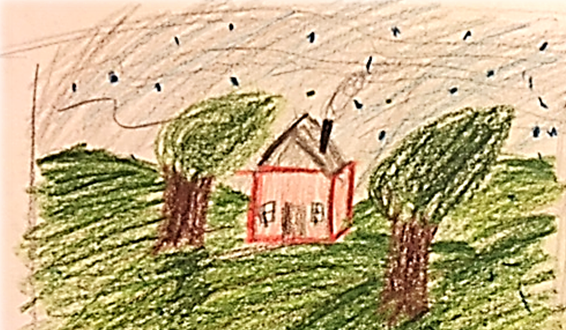 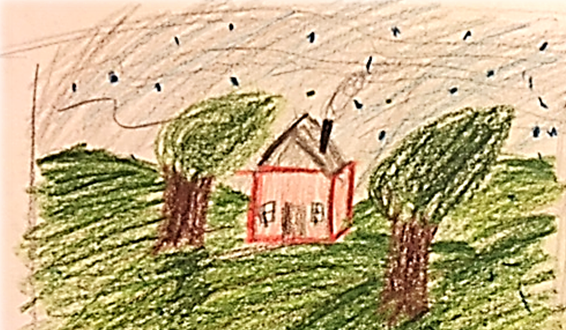 Regenwetter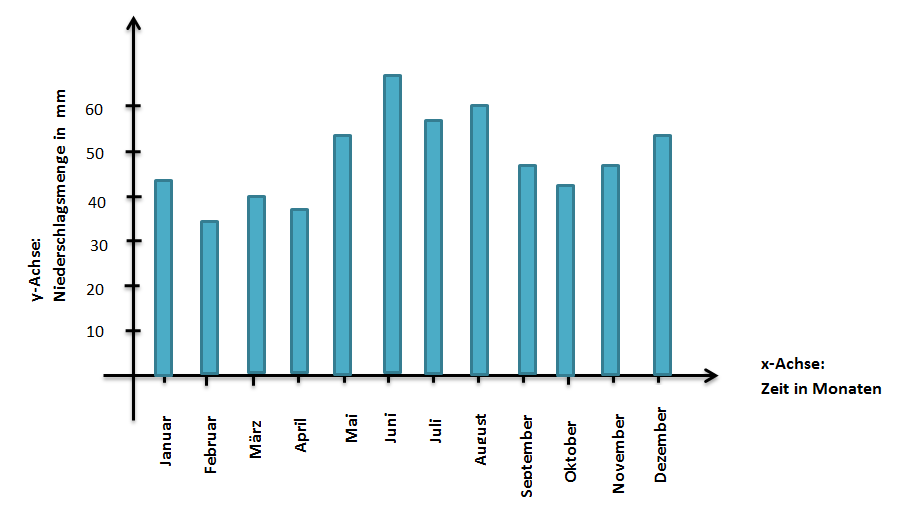 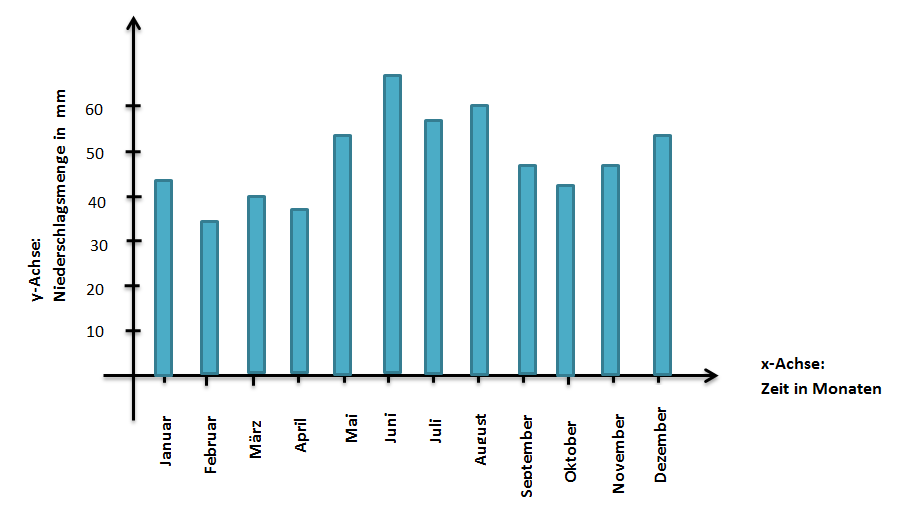 Niederschlagsdiagramm 1Bilder „Regenwetter“ und „Niederschlagsdiagramm 1“  von iMINT-Akademie Berlin, Sciene4Life Academy für SenBJW Berlin. Lizenz CC BY 3.0 DENiederschlagsmesser Wir bereiten den Niederschlagsmesser vor:Eine 1 Liter Plastikflasche nehmen.Die Plastikflasche aufschneiden.Den oberer Teil umdrehen und in den unteren Teil stecken.Zukleben mit Klebeband, damit man sich nicht verletzt.Den Maßstab auf die Flasche zeichnen. Der Abstand zwischen zwei Strichen soll 1 Millimeter (mm) sein.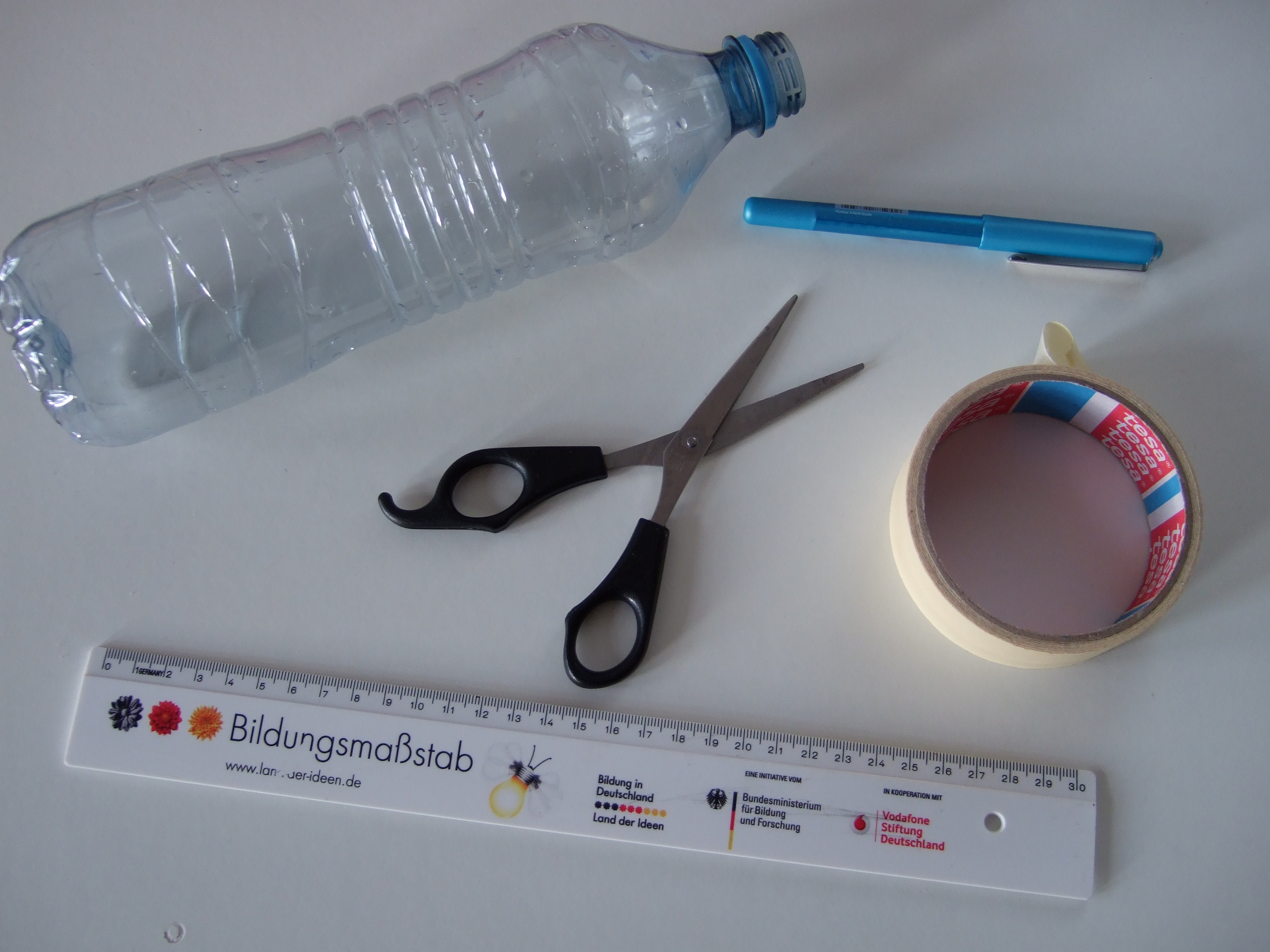 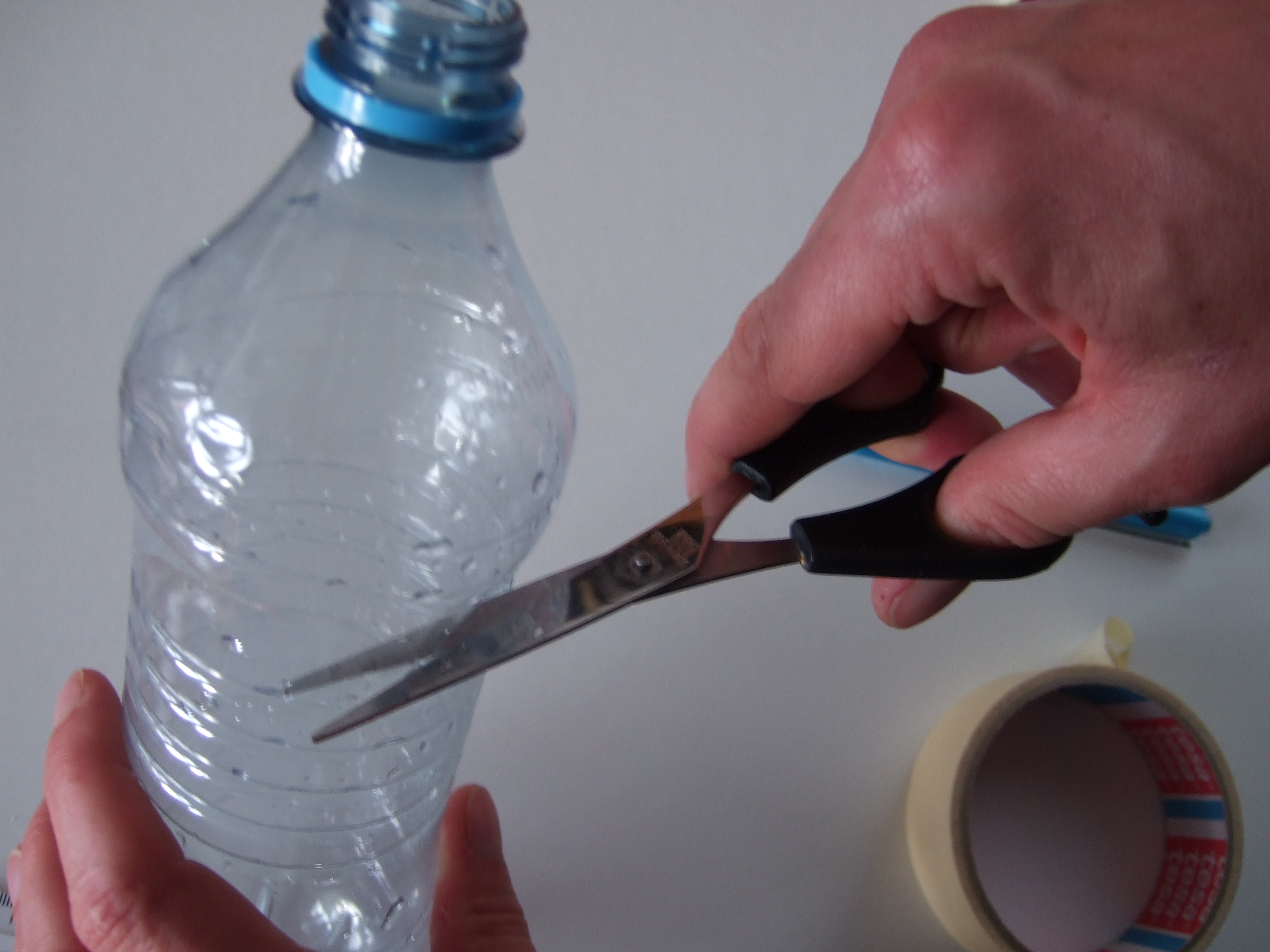 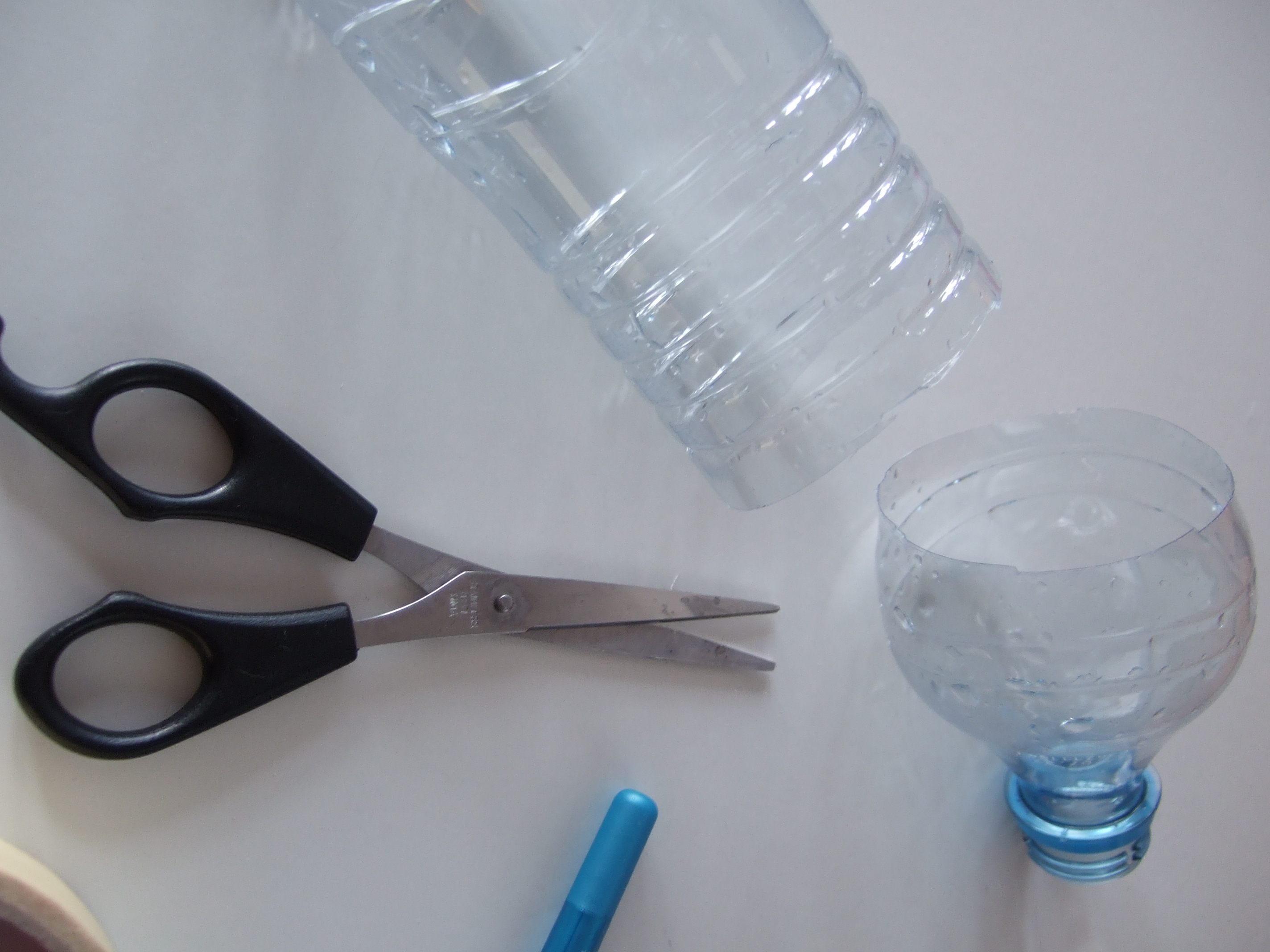 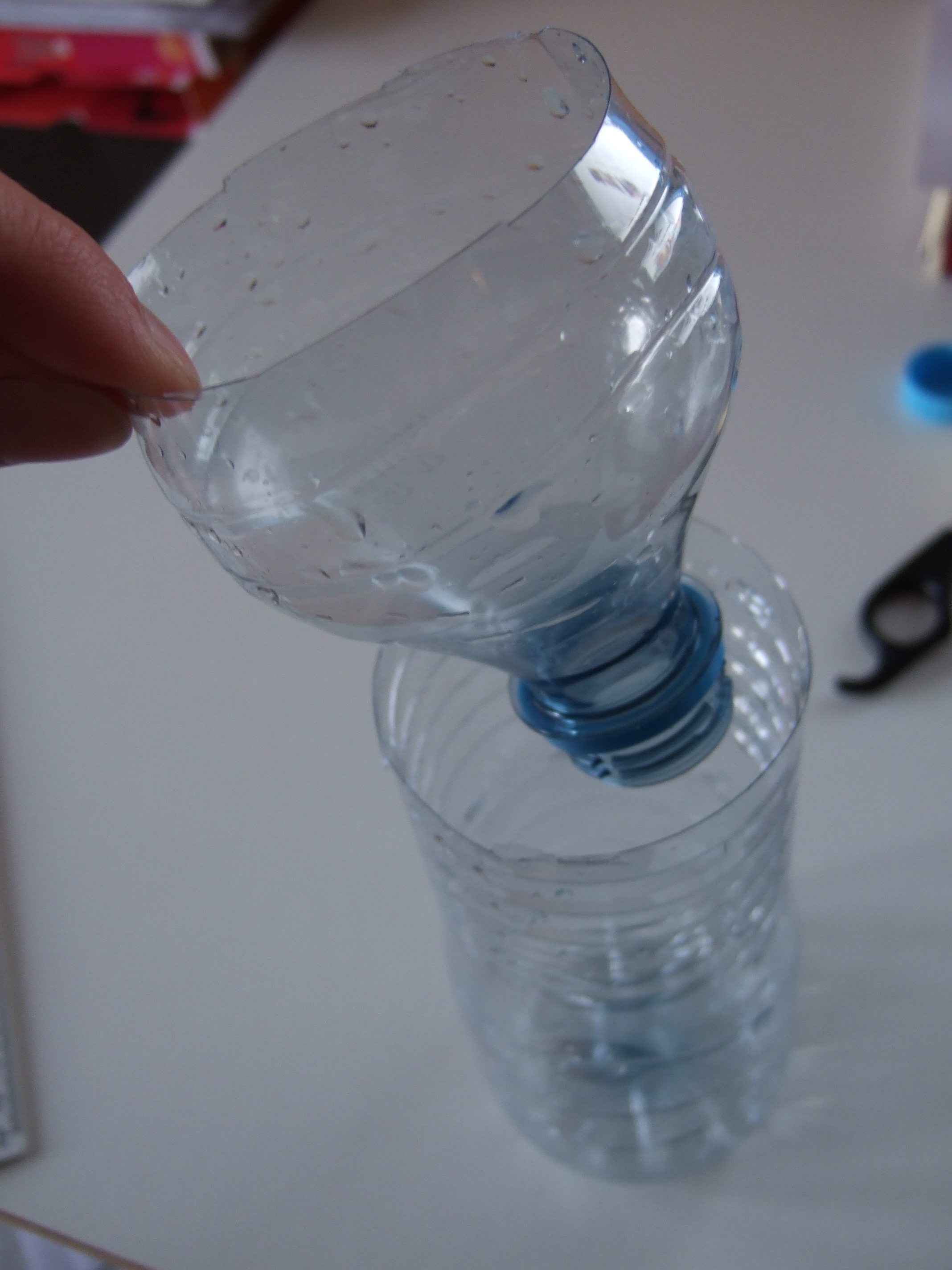 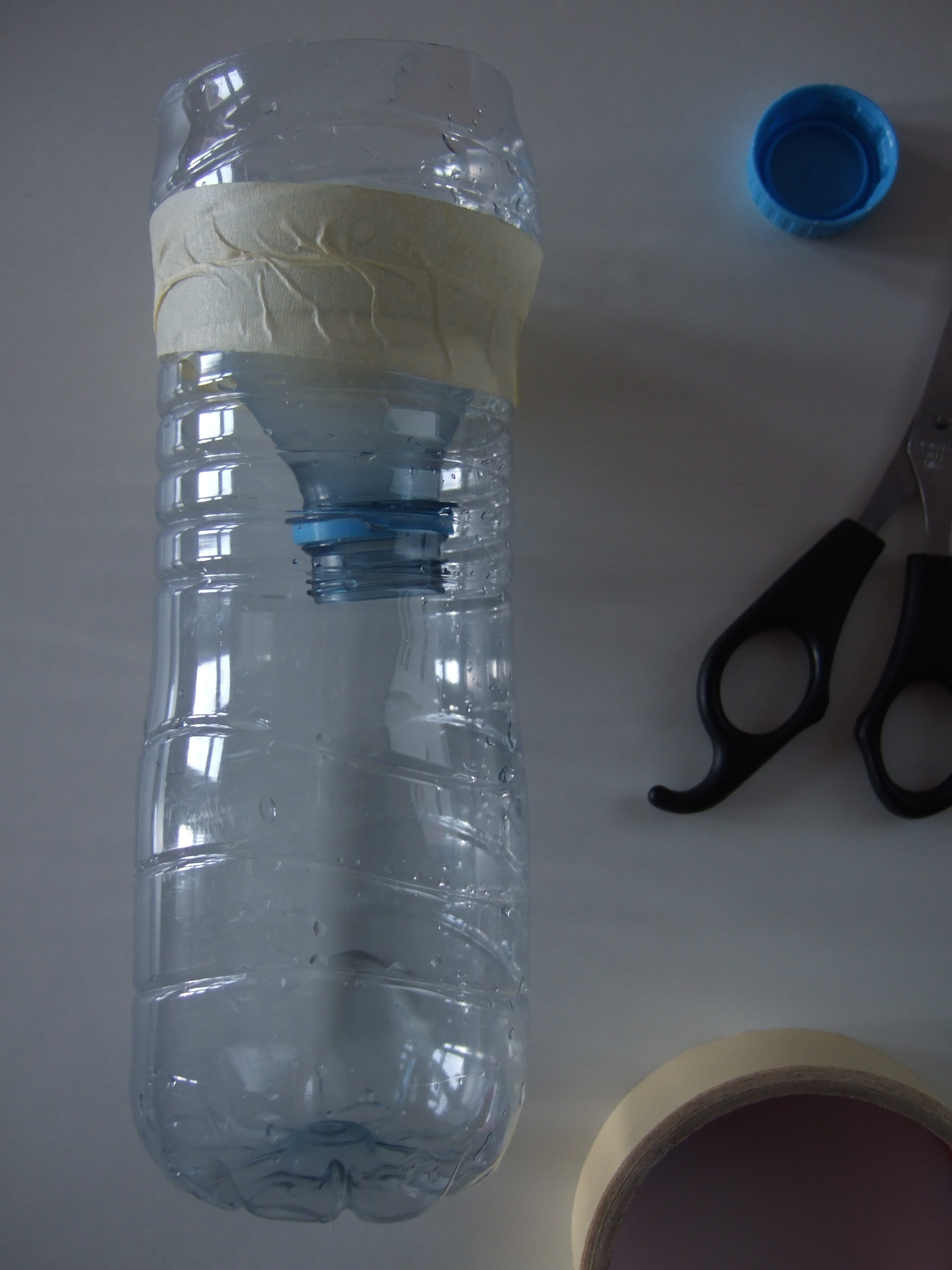 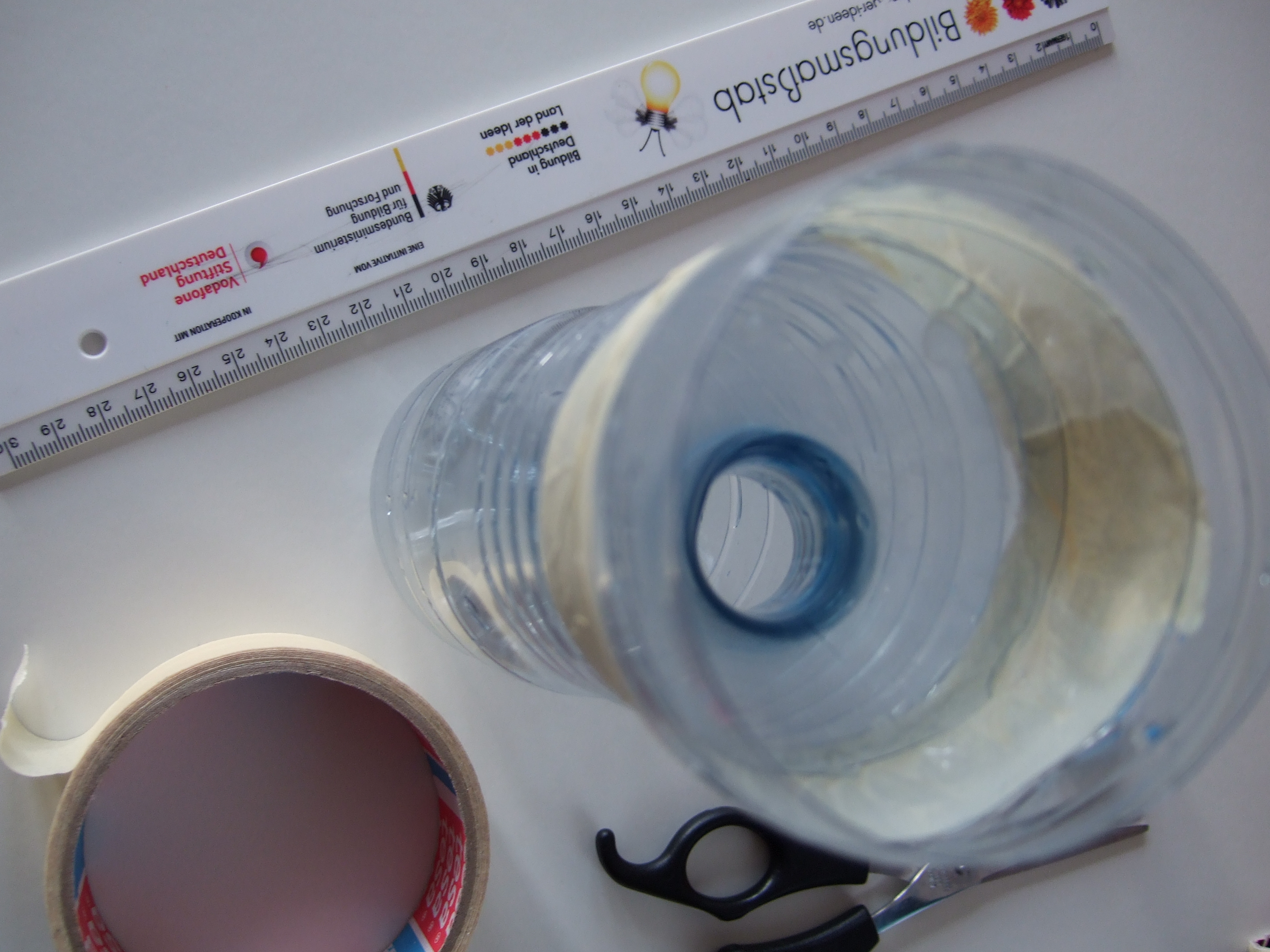 Niederschlagsmesser bauenBilder „Niederschlagsmesser bauen“ von iMINT-Akademie Berlin, Sciene4Life Academy für SenBJW Berlin. Lizenz CC BY 3.0 DENiederschläge messenWir messen  wie viel Regen kommt. 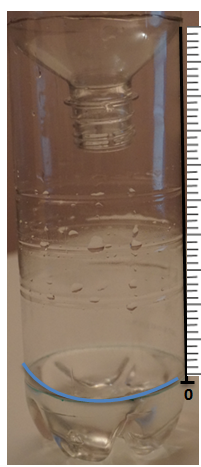 Niederschlagsmesser 1Bild „Niederschlagsmesser 1“ von iMINT-Akademie Berlin, Sciene4Life Academy für SenBJW Berlin. Lizenz CC BY 3.0 DEDas Niederschlagsdiagramm Wir messen den Niederschlag aus dem Niederschlagsmesser und tragen diese Werte in das Niederschlagsdiagramm ein.LesenAuf der x-Achse ist die Zeit in Tagen angegeben.Die x-Achse zeigt die Zeit in Tagen.Auf der y-Achse ist der Niederschlag in mm (Millimeter) angegeben.Die y-Achse zeigt den Niederschlag in __________.Am ersten Tag beträgt der Niederschlag _____________.Der Regen am Tag 1 ist _________ mm.Der Regen am Tag 10 ist ________ mm. Am siebten Tag beträgt der Niederschlag ____________.An dem 12. Tag beträgt der Niederschlag ____________.Das Niederschlagsdiagramm ablesen-IWie viel regnet es im ganzen Monat?Fülle die Lücken aus!
Niederschlag in mmDas Niederschlagsdiagramm ablesen-IIWie viel Regen im Winter und Frühling…?Welcher Satz passt wo? Schreibe die Nummer in den Kasten oben.Im Februar ist der Niederschlag am geringsten.Von April bis Mai steigt die  Niederschlagsmenge.Auf der y-Achse ist die Niederschlagsmenge in mm aufgetragen.Von Januar bis Februar sinkt die Niederschlagsmenge.Auf der x-Achse ist die Zeit in Monaten aufgetragen.Im Juni steigt die Niederschlagsmenge bis auf  60 mm. Im Schaubild sind die Niederschläge mit einem Säulendiagramm dargestellt.Schreibe nun den Text in der richtigen Reihenfolge auf. ________________________________________________________________________________________________________________________________________________________________________________________________________________________________________________________________________________________________________________________________________________________________________________________________________________________________________________________________________________________________Niederschlagsdiagramm 1(Im Schaubild sieht man die durchschnittlichen Niederschläge für das ganze Jahr in Berlin.)Beantworte die folgenden Fragen!Wann regnet es in Berlin am meisten?__________________________________________________________________________________________________________________________________________________________Wann regnet es in Berlin am wenigsten?__________________________________________________________________________________________________________________________________________________________Was kannst du über den Niederschlag von April bis Mai  sagen?  __________________________________________________________________________________________________________________________________________________________Was steht auf der y-Achse?__________________________________________________________________________________________________________________________________________________________Was steht auf der x-Achse?__________________________________________________________________________________________________________________________________________________________Wie viel regnet es ungefähr im August?__________________________________________________________________________________________________________________________________________________________Wie verhalten sich die Niederschläge in Berlin von September bis Oktober?__________________________________________________________________________________________________________________________________________________________   Bild „Niederschlagsdiagramm 1“ von iMINT-Akademie Berlin, Sciene4Life Academy für SenBJW Berlin. Lizenz CC BY 3.0 DESätze bildenDu arbeitest in einer Wetterstation: Schreibe ein Bericht über das Wetter für die Zeitung. Nutze das Blockdiagramm.Niederschlagsdiagramm 1BlockdiagrammDie Grafik zeigt einen Niederschlagsverlauf. Der …Bild „Niederschlagsdiagramm 1“ von iMINT-Akademie Berlin, Sciene4Life Academy für SenBJW Berlin. Lizenz CC BY 3.0 DE                       Niederschlagsdiagramm 1Kreuze an: Wahr (w) oder falsch (f)?Bild „Niederschlagsdiagramm 1“ von iMINT-Akademie Berlin, Sciene4Life Academy für SenBJW Berlin. Lizenz CC BY 3.0 DEBildkartenBilder „Niederschlagsdiagramm 1“, „Monat“, „Millimeter“, „ Niederschlag“ ,„Säule“ und „Regen“ von iMINT-Akademie Berlin, Sciene4Life Academy für SenBJW Berlin. Lizenz CC BY 3.0 DEBildkarten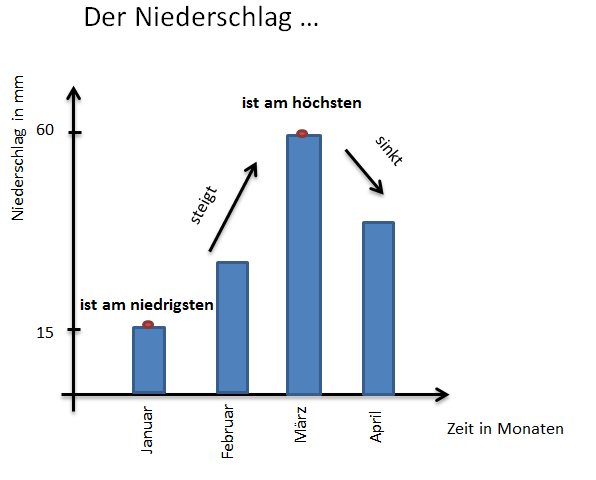 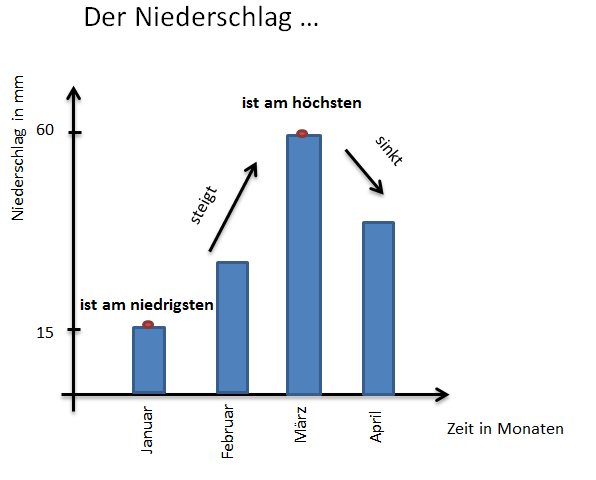 Bild „Niederschlagsverlauf“ von iMINT-Akademie Berlin, Sciene4Life Academy für SenBJW Berlin. Lizenz CC BY 3.0 DEWie heißt das?Das ist....Bilder „Bild 1“, „Bild 2“, „Bild 3“, „Bild 4“,  „Bild 5“ und „Bild 6“ von iMINT-Akademie Berlin, Sciene4Life Academy für SenBJW Berlin. Lizenz CC BY 3.0 DESchreibe einen Satz mit dem WortSchreibe einen Satz mit dem Adjektiv.Schreibe einen Satz mit dem Verb.WetterNiederschläge messen und ablesenDeckblattWetter Niederschläge messen und ablesenHinweiseDas Wetter beeinflusst unser Leben und die Arbeitswelt. Wie warm es an einem Tag wird, entscheidet darüber, wie wir uns anziehen müssen, ob Straßen wegen Glatteis gestreut werden oder ob wir Sonnencreme auftragen sollten. Das Lernsetting „Niederschläge messen und ablesen“ fördert das Erkunden und Dokumentieren von Niederschlägen. Wetter Niederschläge messen und ablesenDas SettingZeitbedarf: 1 – 2 Unterrichtsstunden	Auch die wiederholte Auseinandersetzung mit den begreifbaren Dingen kann nachhaltige Bildungsmomente ermöglichen.Experimentelle Voraussetzungen: Die Schüler*innen benötigen für dieses Setting keinerlei Vorerfahrungen.Es eignet sich sehr gut, um erste Experimentiererfahrungen zu sammeln.Sprachliche VorrausetzungenDie Experimente sind auf allen Sprachniveaus einsetzbar.Mögliche EinstiegeDie Sprechblase „Einstiege“ gibt Hinweise und Tipps für den Einstieg in dieses Setting.Tipps für die Vorbereitung der MaterialienAchten Sie darauf, dass die Flasche gut durchsichtig und frei von Etiketten und Druckstellen ist. Der Hals der Flasche soll vom unteren Teil abgeschnitten werden. Der Teil mit dem Flaschenboden sollte größer sein als der Teil mit der Öffnung. Damit man sich nicht verletzt, sollten die scharfen Kanten mit Klebeband zugeklebt werden.Das Lernmaterial bietet den Schüler*innen viele sprachsensible Methodenwerkzeuge, um die sich ergebenden Sprachsituationen bewältigen zu können. Die Materialien unterstützen die sprachliche Auseinandersetzung mit dem Lerngegenstand auf unterschiedlichen Lernniveaus.
Alternativen / weiterführende IdeenDie Schüler*innen können einen Wetterkalender anlegen und über einen längeren Zeitraum die Niederschläge zu einem festen Zeitpunkt des Tages messen.WetterNiederschläge messen und ablesenDas SettingNiederschläge messen Die Schüler*innen untersuchen den Prozess der Messung von Niederschlägen. Zur Messung kann ein selbstgebastelter Niederschlagsmesser eingesetzt werden.Niederschläge messen Die Schüler*innen untersuchen den Prozess der Messung von Niederschlägen. Zur Messung kann ein selbstgebastelter Niederschlagsmesser eingesetzt werden.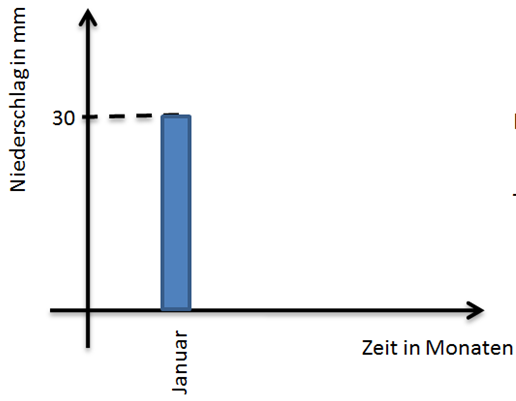 Niederschlagsdiagramm  2Niederschlagsdiagramm  2Bilderkarten als Einstieg  Niederschlagsdiagramm 1Regenwetter Frage als Einstieg (im Dialog Spekulieren)„Habt ihr eine Idee...“:„Wie viel Wasser…?“„Was hat der Regen mit … zu tun?“Bilderkarten als Einstieg  Niederschlagsdiagramm 1Regenwetter Frage als Einstieg (im Dialog Spekulieren)„Habt ihr eine Idee...“:„Wie viel Wasser…?“„Was hat der Regen mit … zu tun?“
Lexikalischer BereichWetterberichtKlimadiagrammeJahreszeitenKontextDer Niederschlag kann mit einem Niederschlagsmesser gemessen werden. Man kann die Ergebnisse im Laufe der Zeit in einer Tabelle zusammenfassen und diese grafisch als Diagramm darstellen. Die Niederschläge können aus den entstandenen Graphen abgelesen werdenKontextDer Niederschlag kann mit einem Niederschlagsmesser gemessen werden. Man kann die Ergebnisse im Laufe der Zeit in einer Tabelle zusammenfassen und diese grafisch als Diagramm darstellen. Die Niederschläge können aus den entstandenen Graphen abgelesen werdenExperimentierfragen/Impulse „WAS MEINT/DENKT IHR, ...?“:Wie ändert sich der Niederschlag, der an einem bestimmten Ort in einer bestimmten Zeit auf die Erde kommt?WetterNiederschläge messen und ablesenSetting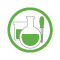 Experiment MaterialAus der Box:  Durchsichtige 1-Liter-Plastikflasche, Schere, Wasserfester StiftVorbereitung: Lineal, Klebeband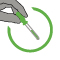 DurchführungDie Schüler*innen stellen den selbstgebastelten Niederschlagsmesser an eine windgeschützte Stelle unter freiem Himmel. Sie messen die Niederschläge im Abstand von je 1 Tag über einen Zeitraum von 20 Tagen und notieren ihre Ergebnisse in einer Tabelle. Anschließend tragen die Schülerinnen und Schüler ihre Ergebnisse in das Diagramm ein.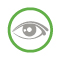 Beobachtung Die Schüler*innen beobachten, dass die Niederschläge sich im Laufe der Zeit ändern.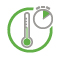 Messung Der Niederschlag wird mit Hilfe eines Niederschlagsmessers gemessen und kann auf dem Arbeitsblatt „Die Niederschlagsverläufe messen“ notiert werden.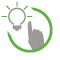 Ergebnis Der Niederschlag, der an einem bestimmten Ort in einer bestimmten Zeit auf die Erde kommt ändert sich mit der Zeit.WetterNiederschläge messen und ablesenLehrmaterialWetterNiederschläge messen und ablesenLernmaterialWetterNiederschläge messen und ablesenLernmaterialZeit in Tagen12345678910Niederschlag in Millimeter (mm)Zeit in Tagen11121314151617181920Niederschlag in Millimeter (mm)WetterNiederschläge messen und ablesenLernmaterialWetterNiederschläge messen und ablesenLernmaterialWetterNiederschläge messenLernmaterialWetterNiederschläge messenLernmaterialWetterNiederschläge messen und ablesenLernmaterialWetterNiederschläge messen und ablesenLernmaterialDerDieGrafikNiederschlagzeigtsteigtsinkteinenvon März bis Aprilvon November bis Dezemberin den letztenMonatenNiederschlagsverlaufWetterNiederschläge messen und ablesen Lernmaterialwf Die y-Achse zeigt die Zeit in Monaten. Auf der x-Achse ist der Niederschlag in mm angegeben. Von Januar bis Februar sinkt die Niederschlagsmenge. Im Februar ist der Niederschlag am geringsten.  Von April bis Mai sinkt die Niederschlagsmenge. Der Niederschlag beträgt im März 60 mm.  Der Niederschlag ist im Diagramm mit einer Säule dargestellt. In Berlin regnet es im Januar am wenigsten. WetterNiederschläge messen und ablesen Lernmaterial Niederschlagsdiagramm 1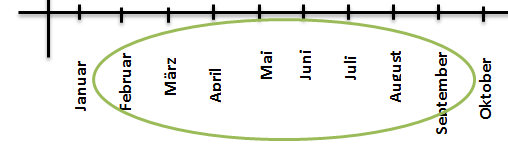 Monatdas Diagrammder MonatMillimeter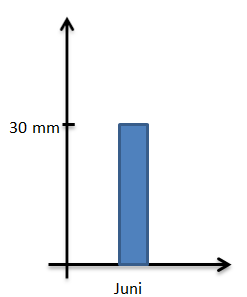 Niederschlag Der MillimeterDer Niederschlag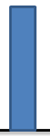 Säule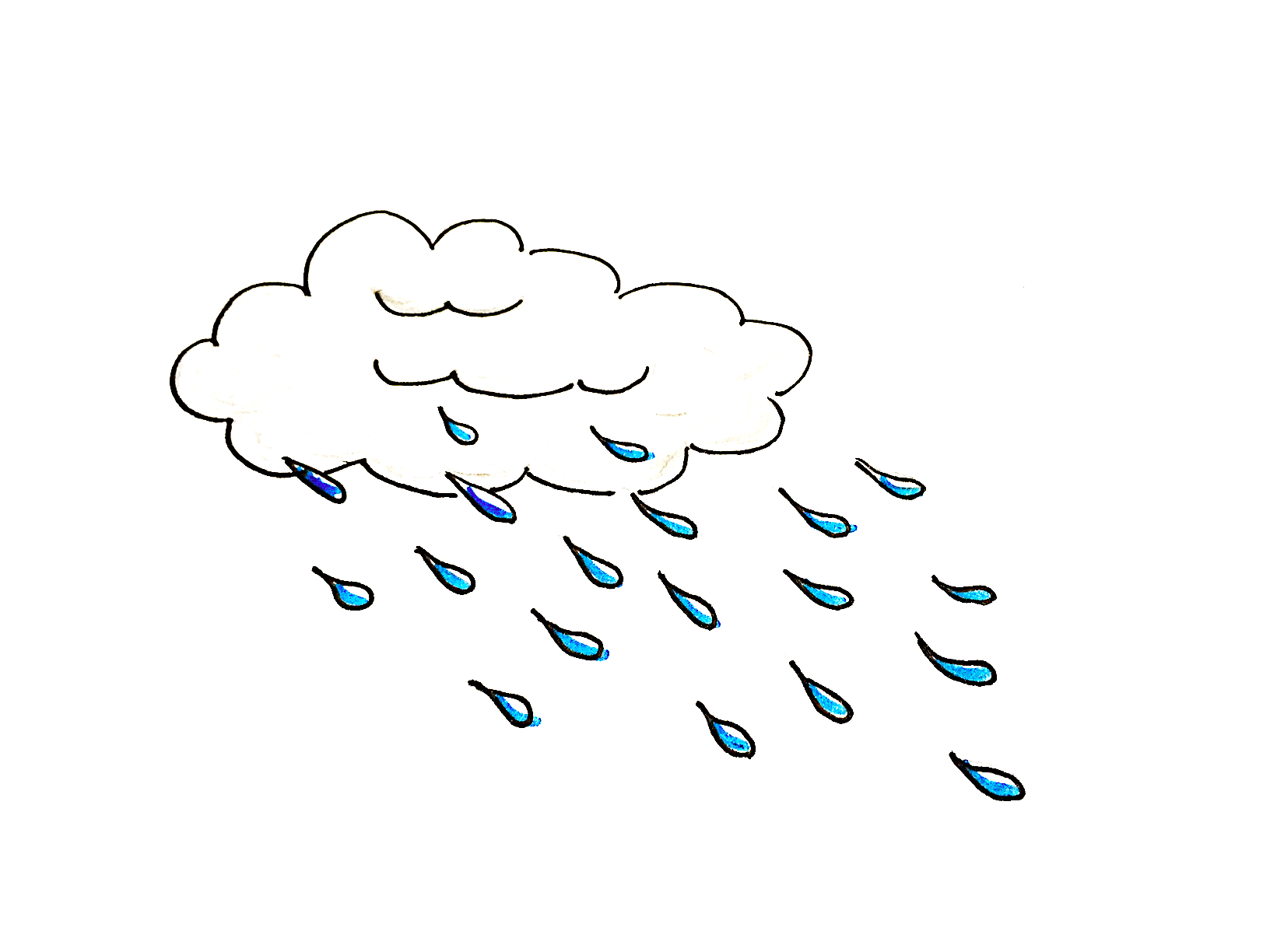 RegenDie SäuleDer RegenWetterNiederschläge messen und ablesenLernmaterialWetter Niederschläge messen und ablesenLernmaterialBild 1 Bild 2Bild 3Bild 4Bild 5Bild 6Wetter Niederschläge messen und ablesenLernmaterialder Niederschlag Der Niederschlag beträgt 100 mm.der Monatder Regendie Säuledas Schaubildder Niederschlagsmesserdas Diagrammwenig In Berlin regnet es wenig.hochmehrniedrigunterschiedlichmessen Wir messen den Niederschlag mit einem Niederschlagsmesser.steigensinkenablesenzeigenbetragenangebenauftragen